THE PARISH CHURCH OF ST MICHAEL, ALNWICK‘ALL ARE WELCOME IN THIS PLACE’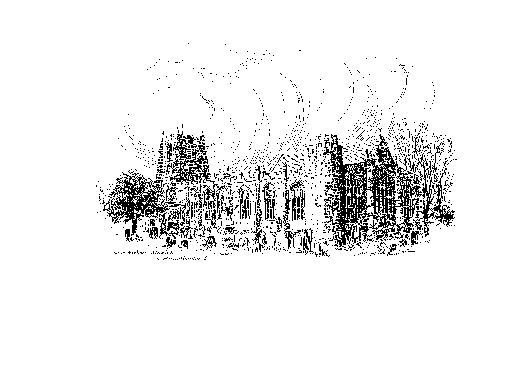 Sunday, 22nd MAY 2022THE SIXTH SUNDAY OF EASTERA warm welcome to our worship today.We hope you will stay for tea/coffee after the 10.00am service – but please try to gather in groups of no more than six.The wearing of a mask is a personal choice in St Michael’sTODAY’S WORSHIP 8.30am	Holy Communion 	President & Preacher : The Reverend Canon Sue Allen10.00am	Parish Communion	President & Preacher : The Reverend Canon Sue Allen6.00pm	Taizé Style Evening Prayers & Address	Officiant : Annette PlayleActs 16 : 9 – 15Paul’s missionary work took him into northern Greece, as he and his companions felt themselves directed by the Holy Spirit.  We know that Paul made many friends, as well as converts, in Philippi.John 14 : 23-29Jesus promised his Apostles that even when he had left them, his peace would remain, and the Holy Spirit would be sent in his name to be their teacher and guide.HYMNS AT 10.00am742 – O for a thousand tongues to sing704 – Let all the world in every corner sing236 – Breathe on me, Breath of God490 – Glory to God, the source of all our missionCHANTS FOR 6.00pmIn the Lord I’ll be ever thankful, in the Lord I will rejoice.Look to God, do not be afraid, lift up your voices the Lord is near, lift up your voices the Lord is near.In God alone my soul can find rest and peace, in God my peace and joy.  Only in God my soul can find its rest, find its rest and peace.Sing Praises All You People, Sing Praises to the Lord. (Laudate Omnes Gentes)FOR YOUR PRAYERSThankfulness for inspiring volunteers coaching sports in school and community. Children and adults recovering from life changing road accidents in our local and regional hospitals; that we may be patient and safe drivers and riders.          That Russian soldiers will discover their common humanity with captured Ukrainian soldiers and civilians and will not brutalise people as a weapon of war.            THE WEEK AHEADWednesday, 25th   10.15am		Holy CommunionThursday, 26th – Ascension Day9.30am		Mini Michaels7,30pm		Said Eucharist Sunday, 29th   	THE SEVENTH SUNDAY OF EASTER8.30am	Holy Communion	President : The Reverend Gilly Maude / Preacher : Annette Playle10.00am	Parish Communion	President : The Reverend Gilly Maude / Preacher : Annette Playle2.00pm	Baptism of Lillie Isabel Emily Brown3.00pm	Baptism of Maisie Rae Arya Matthews6.00pm	Compline  & Address   Officiant : John CookeLOOKING AHEADWednesday, 1st June   10.15am		Holy CommunionSunday, 5th June6.00pm		Service to commemorate our Queen’s Platinum JubileeOn Sunday June 5th at 6.00pm there will be a service to commemorate our Queen's Platinum Jubilee.  It has been organised by the Lord Lieutenant’s Office and will be conducted by our Area Dean, the Reverend Alison Hardy.  The acting Bishop of Newcastle, the Right Reverend Mark Wroe will be preaching.  This promises to be a memorable service and everyone is invited.  Please come along and join the Duchess, Lord Lieutenant of Northumberland for this special occasion. 
'Homes for Ukraine' in Alnwick: for anyone hosting or planning to host a family or individual from Ukraine, you may like to know that a local support group has been set up.  This is providing a forum for sharing practical advice and requests for help.  For more information, or to let us know that you are hosting or wish to offer help, please contact Andrew or Michelle Duff by email or phone; duffandrew@btinternet.com or 07947600779.THIS WEEK’S ECO TIPSaving water continued - in the gardenWherever and whenever possible use 'free' water to keep your lawn and plants looking good.  Free water is rain water collected in water butts or grey water from your house, bath water or washing up water.  (When using grey water use immediately and not on your fruit or veg.)Water butts now come in a good variety of shapes and sizes to fit in with your garden and are not difficult to connect to your downpipe. Catching and using this free water can save you a considerable amount of money on your water bill!If you are not able to carry watering cans around your garden, there is such a thing as a water butt pump which will pump this collected water out through a garden hose. In prolonged dry spells there may be no option but to use a hose pipe connected to a tap but try to be mindful of how much water it uses.  Just 20 minutes hosing is about the same as an average person's use of water over two days. There are one or two things which will help us not to waste water unnecessarily when hosing:  Fix a trigger to the end of the hosepipe so that you can regulate the flow and direct the water exactly to where it's needed.Water in the early morning or late afternoon when there will be less evaporation.Use mulch or bark around plants and shrubs to keep the water in the soil.Happy GardeningWe would like to begin our social and fund-raising events after the long break due to the pandemic.  To this end we would like to form a Fund-Raising Committee, to enable the load to be shared amongst as many people as possible.  New people mean new ideas!  Please think about this and if you feel you would like to help, please speak initially to one of the Wardens.ChurchwardensPat Taylor							Anne Blades : 01665 603811                                          : 01665 602020Parish Website: www.alnwickanglican.comIf you are a UK taxpayer, St. Michael’s can benefit to the tune of 25p for each £1.00 donated by Gift Aid.  Please use the envelopes available at the back of church.  Thank you.The Parish of St. Michael & St. Paul is a Registered Charity, No. 1131297